Unit 8 Lesson 2: Formas de ver triángulosWU Conversación numérica: Sumas y productos (Warm up)Student Task StatementEncuentra mentalmente el valor de cada expresión.1 Búsqueda de triángulosStudent Task StatementEncuentra todos los triángulos que tengan cada característica. Anota las letras que les corresponden en esta tabla.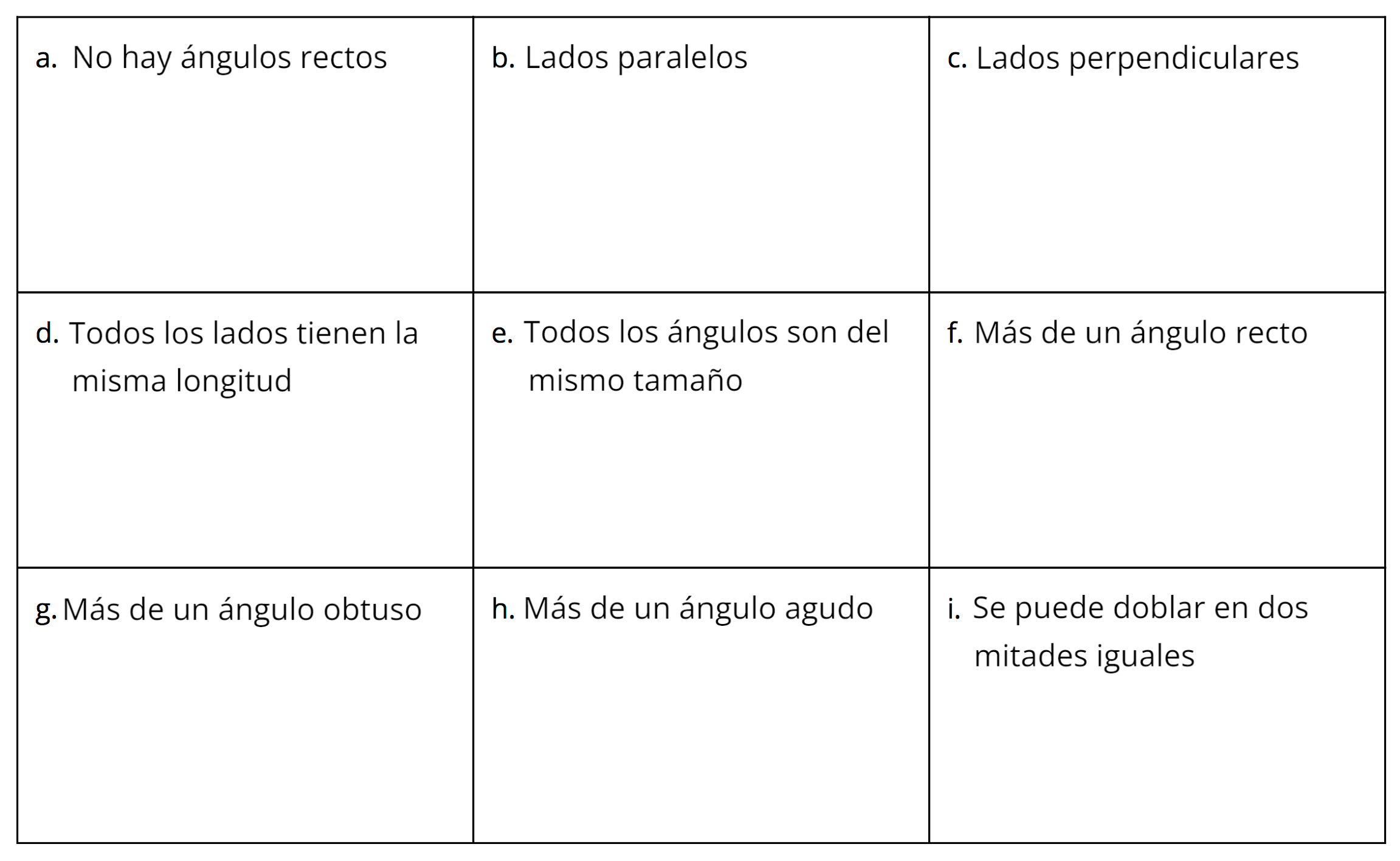 Escoge una frase y complétala basándote en tu trabajo.Observé que algunos triángulos . . .Observé que todos los triángulos . . .Observé que ningún triángulo . . .2 El triángulo co-rectoStudent Task StatementIdentifica todas las figuras que son triángulos rectángulos. En cada triángulo rectángulo, marca el ángulo recto con un cuadrado pequeño.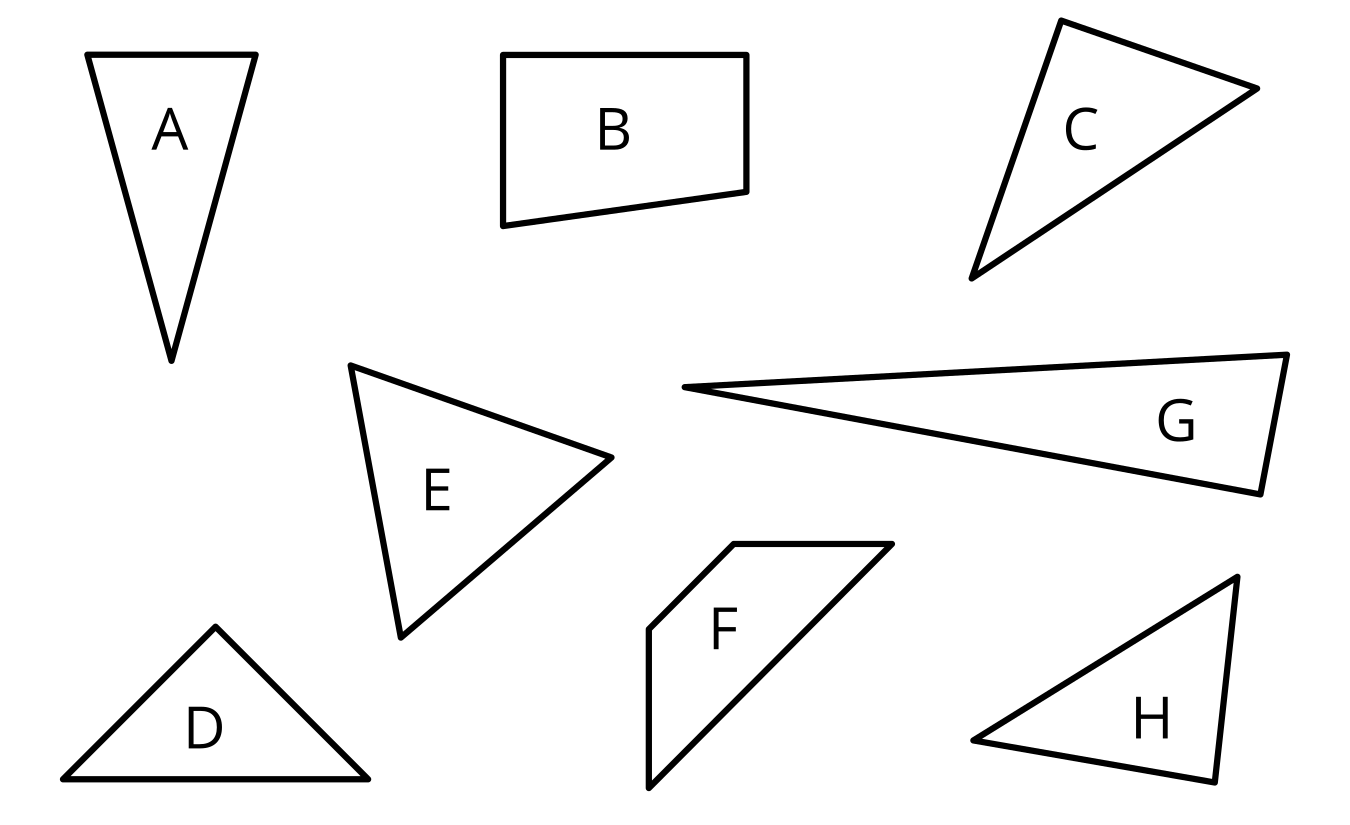 Explica por qué las otras figuras no son triángulos rectángulos.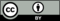 © CC BY 2021 Illustrative Mathematics®